THÔNG TIN VỀ SEA GAMESĐại hội thể thao Đông Nam Á (South East Asian Games) đã có tuổi đời 63 năm xây dựng và phát triển (từ 1959). Giai đoạn SEAP Games (1959-1975)Đại hội thể thao bán đảo Đông Nam Á (South East Asian Peninsular Games – viết tắt là SEAP Games) lần thứ nhất được tổ chức vào năm 1959 tại Bangkok (Thái Lan) nhằm tạo sân chơi, giao lưu, học hỏi lẫn nhau cho thể thao các nước trong khu vực. 6 thành viên sáng lập gồm: Thái Lan, Miến Điện (khi ấy tên tiếng Anh là Burma), Lào, Campuchia, Malaysia (khi ấy gọi là Malaya) và Việt Nam (đại diện là miền Nam Việt Nam). Tại kỳ SEAP Games đầu tiên, đoàn thể thao miền Nam Việt Nam chỉ xếp thứ 5/6, giành được 5 HCV, trong đó đáng chú ý nhất là tấm HCV ở môn bóng đá nam. Kể từ đó, SEAP Games được tổ chức thêm 6 kỳ vào các năm 1961 (Yangon, Miến Điện), 1965 (Kuala Lumpur, Malaysia), 1967 (Bangkok, Thái Lan), 1969 (Yangon, Miến Điện), 1971 (Kuala Lumpur, Malaysia), 1973 (Singapore) và 1975 (Bangkok, Thái Lan). Riêng năm 1963, Campuchia là chủ nhà nhưng không tổ chức được do các vấn đề về chính trị vào thời điểm ấy. SEAP Games lần 2 (1961) lần đầu có thêm Singapore, nâng số đoàn tham dự lên con số 7. Tới năm 1967 (lần 4), chỉ có 6 đoàn tham dự do Campuchia rút lui (tới năm 1971, Campuchia trở lại). Đoàn thể thao miền Nam Việt Nam góp mặt từ kỳ đầu tiên tới thứ 7 rồi vắng mặt tại SEAP Games 8 năm 1975. Thành tích cao nhất của đoàn là hạng 4 tại SEAP Games 2 năm 1961 với 9 HCV giành được. Trong giai đoạn này, số môn thi đấu ở SEAP Games chỉ dao động từ 12 (kỳ 1) tới 18 (kỳ 8), đa số là các môn trong hệ thống của Olympic, cộng thêm môn đặc thù duy nhất của khu vực là cầu mây (đưa vào chương trình từ 1967). Thái Lan là đoàn thể thao đứng đầu khu vực với 6/8 lần xếp thứ nhất bảng tổng sắp. Chỉ có 2 lần họ không đứng đầu, đều là khi Miến Điện làm chủ nhà.Giai đoạn SEA Games (1977 – nay)Năm 1977, với sự tham gia lần đầu tiên của 3 đoàn thể thao Indonesia, Philippines và Brunei, Đại hội thể thao bán đảo Đông Nam Á (SEAP Games) được đổi tên thành Đại hội thể thao Đông Nam Á (SEA Games) nhằm phù hợp hơn với giai đoạn phát triển mới. Dù vậy, các đại diện thể thao khu vực vẫn nhất trí nối tiếp thứ tự của Đại hội là SEA Games 9 (thay vì SEA Games 1) để bày tỏ tôn trọng và nêu cao tính kế thừa SEAP Games trong tiến trình mới. Tại kỳ SEA Games này, “tân binh” Indonesia lập tức khẳng định thực lực của mình khi chiếm vị trí số 1 trên bảng tổng sắp huy chương, đẩy Thái Lan xuống vị trí thứ 2.  Tương tự SEA Games 9, các kỳ SEA Games tiếp theo vào năm 1979 tại Jakarta (Indonesia, lần 10), năm 1981 tại Manila (Philippines, lần 11) cũng đều chỉ có 7 đoàn tham dự gồm: Thái Lan, Indonesia, Philippines, Malaysia, Singapore, Miến Điện (Burma) và Brunei. Tới SEA Games 12 năm 1983, đoàn Campuchia trở lại, nâng tổng số đoàn tham dự lên 8. Số lượng đoàn tại SEA Games tiếp tục nâng lên con số 9 vào các năm 1989 với sự tham gia của Việt Nam; Năm 1995, thêm Lào; Tới năm 2003 thì lần đầu tiên SEA Games có đầy đủ 11 quốc gia trong khu vực tham dự sau khi thêm Đông Timor. Tại SEA Games 15 năm 1989 ở Kuala Lumpur (Malaysia), đoàn thể thao Việt Nam thống nhất do ông Trịnh Ngọc Chữ làm trưởng đoàn lần đầu tiên góp mặt tại Đại hội. Thành tích của đoàn thể thao Việt Nam khi ấy là 3 HCV (đều ở môn bắn súng), 11 HCB và 5 HCĐ trong tổng số 8 môn tham dự (bắn súng, điền kinh, bơi, bóng bàn, bóng chuyền nữ, thể dục dụng cụ, quyền Anh và quần vợt). Tính đến trước SEA Games 31 vào năm nay, đoàn thể thao Việt Nam đã liên tục tham dự 16 kỳ SEA Games (từ lần 15 năm 1989 đến lần 30 năm 2019), giành được tổng cộng 2886 huy chương, trong đó có 928 huy chương vàng. Năm 2003, Việt Nam lần đầu vinh dự là chủ nhà của SEA Games 22. Với sự vào cuộc cỉua cả hệ thống chính trị, SEA Games 22 (2 thành phố đăng cai chính là Hà Nội và TPHCM) đã được tổ chức rất thành công, tạo nên tiếng vang lớn trên trường quốc tế. Đây cũng là kỳ SEA Games mà đoàn thể thao Việt Nam lần đầu tiên không những góp mặt trong tốp 3 đoàn dẫn đầu bảng tổng sắp huy chương, mà thậm chí còn chiếm vị trí số 1 với 158 HCV. Vì vậy, SEA Games 22 cũng đã Đại hội đánh dấu vị thế mới của thể thao nước nhà khi liên tục từ đó tới nay có mặt trong tốp 3 đoàn dẫn đầu của Đại hội. * SEA Games lần thứ 30 năm 2019 tại Philippines là kỳ Đại hội thể thao Đông Nam Á có nhiều môn thi đấu nhất (56). Trước đó, SEA Games 25 tại Indonesia năm 2011 lập kỷ lục về số nội dung thi đấu (545). * Thái Lan đang dẫn đầu về số HCV giành được trong lịch sử SEA Games (bao gồm cả SEAP Games) với 1885 chiếc, kế đó là Indonesia, Malaysia, Philippines, Singapore và Việt Nam. Thái Lan và Malaysia là nước đăng cai tổ chức nhiều lần nhất (cùng 6 lần), kế đó là Indonesia, Philippines và Singapore (cùng 4 lần), Myanmar (3).VỀ SEA GAMES 31* Theo dự kiến, SEA Games 31 sẽ diễn ra từ ngày 21/11/2021, tuy nhiên vì đại dịch COVID-19 bùng phát mà được dời lại tới tháng 5/2022. * Đây là lần thứ 2 Việt Nam là chủ nhà của SEA Games, 19 năm sau lần đầu tiên vào năm 2003 (SEA Games 22). * Toàn bộ 11 quốc gia trong khu vực Đông Nam Á tham dự: Việt Nam, Thái Lan, Indonesia, Malaysia, Myanmar, Singapore, Philippines, Lào, Campuchia, Brunei, Đông Timor. * 12 thành phố tổ chức SEA Games 31 gồm: - Hà Nội: tổ chức các môn Điền kinh, Bơi, Nhảy cầu, Thể dục dụng cụ, Thể dục nghệ thuật, Aerobic, Bóng đá nam, Bắn súng, Bắn đĩa bay, Bắn cung, Cử tạ, Judo, Taekwondo, Wushu, Vật, Đấu kiếm, Cầu lông, Cầu mây, Quần vợt, Bóng rổ, Bóng bàn, Billards & snocker, Golf, Bi sắt, Kurash, Vovinam, Thể hình, Lặn, Khiêu vũ thể thao.(Ngoài ra, Hà Nội cũng là nơi diễn ra Lễ khai mạc vào tối 12/5 tại SVĐQG Mỹ Đình và Lễ bế mạc vào tối 23/5 tại Cung điền kinh trong nhà)- Quảng Ninh:  tổ chức 7 môn bao gồm Triathlon và Diathlon; Bóng chuyền; Bóng chuyền bãi biển; Cờ vua; Cờ tướng; Bóng đá nữ ở 5 địa điểm.- Bắc Ninh: Bắc Ninh tổ chức các môn Kickboxing (6/5 đến 13/5); Bóng ném trong nhà (15/5 đến 21/5); Tennis (13/5 đến 22/5)- Vĩnh Phúc tổ chức môn Muay tại Nhà thi đấu Vĩnh Phúc (17/5 đến 22/5) và Golf (13/5 đến 18/5)- Hải Phòng tổ chức các môn Rowing (9/5 đến 14/5) và Canoeing/Kayak (17/5 đến 21/5)- Ninh Bình tổ chức môn Karate; thời gian thi đấu dự kiến từ 18/5 đến 20/5- Nam Định tổ chức vòng bảng môn Bóng đá nam, thời gian thi đấu dự kiến từ 6/5/2022.- Phú Thọ là một trong hai địa điểm tổ chức vòng bảng môn Bóng đá nam; thời gian thi đấu dự kiến bắt đầu từ ngày 6/5/2022- Hà Nam tổ chức các môn Futsal nam và nữ; thời gian thi đấu dự kiến từ 10/5 đến 20/5- Hải Dương tổ chức môn Bóng bàn; thời gian thi đấu dự kiến từ 13/5 đến 20/5- Bắc Giang tổ chức môn Cầu lông; thời gian thi đấu dự kiến từ 13/5 đến 21/5- Hòa Bình tổ chức môn Xe đạp địa hình và Xe đạp đường trường với 12 nội dung; thời gian thi đấu dự kiến từ 14/5 đến 22/5/2022MỘT SỐ THÔNG TIN CƠ BẢN KHÁC:- Về công tác chuyên môn kỹ thuật: Ban hành Điều lệ thi đấu, sách hướng dẫn kỹ thuật, lịch thi đấu của các môn; mời 1.299 trọng tài, giám sát, quan chức kỹ thuật quốc tế tham gia điều hành Đại hội; thành lập Ban Tổ chức, Ban trọng tài. Phục vụ thi đấu các môn; thành lập Đoàn Thể thao Việt Nam (1.358 thành viên); đã tổ chức các hoạt động thi đấu tiền SEA Games; tăng cường tập huấn, thi đấu cọ xát cho các đội tuyển dự SEA Games 31.- Về công tác thông tin, truyền thông: Ban Tổ chức SEA Games 31 và các địa phương liên quan đã triển khai hoạt động tuyên truyền, cổ động trực quan trên các tuyến phố, địa điểm tổ chức SEA Games 31; phối hợp với Đài Truyền hình Việt Nam xây dựng và triển khai phương án Truyền hình nước chủ nhà, xây dựng Trung tâm Truyền hình quốc tế và sản xuất các chương trình truyền hình trực tiếp; triển khai phương án Trung tâm Báo chí chính của Đại hội; thành lập Ban biên tập và tổ chức vận hành Trang thông tin điện tử của SEA Games 31; phối hợp với Thông tấn xã Việt Nam triển khai các hoạt động thông tin đối ngoại; phối hợp với Bộ Thông tin và Truyền thông điều chỉnh phương án công nghệ thông tin phục vụ Đại hội (Hệ thống thiết bị và đường truyền Internet, Wifi và tổng đài giải đáp phục vụ Đại hội; hệ thống thông tin phục vụ điều hành và kết quả thi đấu). Cả hai hệ thống này được chuyển từ sử dụng ngân sách nhà nước sang phương án vận động tài trợ.- Về công tác lễ tân, khánh tiết: Tuyển chọn, đào tạo 3.000 tình nguyện viên; phối hợp với các Bộ, ngành liên quan đề xuất miễn visa/thị thực nhập cảnh cho các trọng tài, quan chức kỹ thuật tham dự Đại hội không mang quốc tịch ASEAN, phương án tạm nhập, tái xuất trang thiết bị và phương án hỗ trợ nước bạn Lào, Campuchia trong công tác chuẩn bị và tham dự SEA Games 31; xây dựng kế hoạch đón, tiễn; kế hoạch tổ chức lễ thượng cờ.- Về công tác tài chính và vận động tài trợ: triển khai công tác vận động tài trợ, ký kết hợp đồng với 10 nhà tài trợ và chuẩn bị ký kết hợp đồng với 08 nhà tài trợ. Tính tới thời điểm hiện tại đã hoàn thành chỉ tiêu dự kiến về giá trị vận động tài trợ. Một số hàng hóa, vật phẩm, dịch vụ tài trợ dự kiến sẽ được đưa vào sử dụng tại Đại hội, như: trang phục thể thao, nước uống, khẩu trang y tế, kit xét nghiệm nhanh COVID-19, dịch vụ công nghệ thông tin, dịch vụ bảo hiểm y tế...- Về công tác hậu cần và dịch vụ công cộng: phê duyệt phương án bố trí khách sạn, cơ sở lưu trú tại 12 địa phương (bố trí 34 khách sạn, hầu hết là khách sạn 4-5 sao phục vụ khách nước ngoài và bố trí các khách sạn từ 3-4 sao cho các đối tượng trong nước); xây dựng thực đơn, tập huấn nghiệp vụ đối với nhân viên khách sạn; triển khai mua sắm, thuê trang thiết bị, dịch vụ phục vụ công tác tổ chức Đại hội.- Về công tác khai mạc, bế mạc: UBND thành phố Hà Nội đã chỉ đạo triển khai kế hoạch tổ chức Lễ khai mạc, bế mạc; phê duyệt kịch bản văn học, kịch bản chương trình nghệ thuật đặc biệt; thành lập Hội đồng Cố vấn nghệ thuật; huy động lực lượng phục vụ Lễ khai mạc, lễ bế mạc với 24 đơn vị được mời; trình phê duyệt phương thức lựa chọn nhà thầu trong trường hợp đặc biệt để tổ chức chương trình nghệ thuật đặc biệt của Lễ khai mạc, lễ bế mạc.- Về công tác đảm bảo an ninh: Bộ Công an đã ban hành kế hoạch đảm bảo an ninh, an toàn tại Đại hội; ban hành các văn bản chỉ đạo các đơn vị của Bộ và công an các địa phương phối hợp triển khai công tác đảm bảo an ninh, an toàn Đại hội; chỉ đạo xây dựng phương án dẫn đường, phương án phân luồng giao thông, xử lý ùn tắc giao thông, phương án đảm bảo an toàn tại Lễ khai mạc, lễ bế mạc và các sự kiện lớn. Bộ Công an đã thành lập các đoàn công tác khảo sát, kiểm tra tại các địa điểm thi đấu, khách sạn dự kiến bố trí phục vụ Đại hội; chỉ đạo đã chỉ đạo các cơ quan nghiệp vụ trực thuộc Bộ và Công an 12 địa phương diễn ra SEA Games 31 phát động đợt cao điểm tấn công, trấn áp tội phạm, bảo đảm an ninh, trật tự SEA Games 31 từ ngày 10/4-30/5/2022.- Về công tác y tế và kiểm tra Doping: Bộ Y tế đã ban hành kế hoạch tổng thể về y tế của Đại hội; xây dựng văn bản hướng dẫn về phòng, chống dịch COVID-19; chỉ đạo các Sở Y tế địa phương xây dựng kế hoạch bố trí các tổ y tế trực cấp cứu và phòng, chống dịch tại các khách sạn, địa điểm thi đấu; xây dựng sách hướng dẫn về y tế và kiểm tra doping; tập huấn lực lượng cán bộ lấy mẫu xét nghiệm doping; triển khai gói thầu liên quan tới xét nghiệm, kiểm tra doping.- Về công tác giao thông: Bộ Giao thông vận tải đã phối hợp với Bộ Công an xây dựng phương án về phân luồng, đảm bảo giao thông; bố trí các lực lượng dẫn đường cho xe của khách VIP, quan chức của Đại hội có tiêu chuẩn xe dẫn đường; hướng dẫn đăng ký, cấp phát, quản lý phù hiệu phương tiện giao thông SEA Games 31; phối hợp triển khai gói thầu thuê phương tiện giao thông của Đại hội (tiến hành đấu thầu lại do đấu thầu lần 1 không lựa chọn được nhà thầu).- Về công tác chuẩn bị cơ sở vật chất: Các công trình do Bộ Văn hóa, Thể thao và Du lịch quản lý đã hoàn thành cơ bản các hạng mục công trình. Đối với các công trình do địa phương quản lý, hầu hết các công trình đã hoàn thành, đang bước vào chỉnh trang.* Dự kiến sẽ có khoảng 6.000 VĐV thuộc 11 đoàn thể thao tham dự Đại hội, trong đó đoàn TT Việt Nam đông nhất với khoảng gần 1360 thành viên, trong đó có hơn 960 VĐV, tham dự đầy đủ 40 môn của Đại hội. * Lễ khai mạc sẽ diễn ra tại SVĐQG Mỹ Đình (sức chứa 4 vạn khán giả) vào tối 12/5/2022 với sự tham gia của khoảng 3000 diễn viên, vũ công. Tổng đạo diễn là NSUT Trần Ly Ly – Quyền Cục trưởng Cục Nghệ thuật Biểu diễn Bộ Văn hoá, Thể thao và Du lịch.* Lễ bế mạc sẽ diễn ra tại Cung điền kinh trong nhà Hà Nội (sức chứa hơn 3000 người) vào tối 23/5/2022. * Điền kinh là môn thi đấu có nhiều bộ huy chương nhất (47); kế đến là bơi (40); bắn súng (22); Taekwondo (19); vật (18), Rowing, Silat (16), Karate (15)…* Hai môn thi đấu sẽ kết thúc trước khai mạc là bóng ném bãi biển (tại Quảng Ninh) và nhảy cầu (tại Cung thể thao dưới nước), đều vào ngày 11/5. * Các nhà tài trợ chính của Đại hội:Hạng Kim cương: Ajinomoto, Bia Sài Gòn, Bia Việt, Động Lực và nhãn hiệu Jogarbola, Stavian. Hạng bạch kim: digiticket, MiloĐồng hành: ExMirror, Hohalolo, OrgaFood.Nhà cung cấp khẩu trang: Thịnh LongLogo và Linh vật (mascot) chính thức: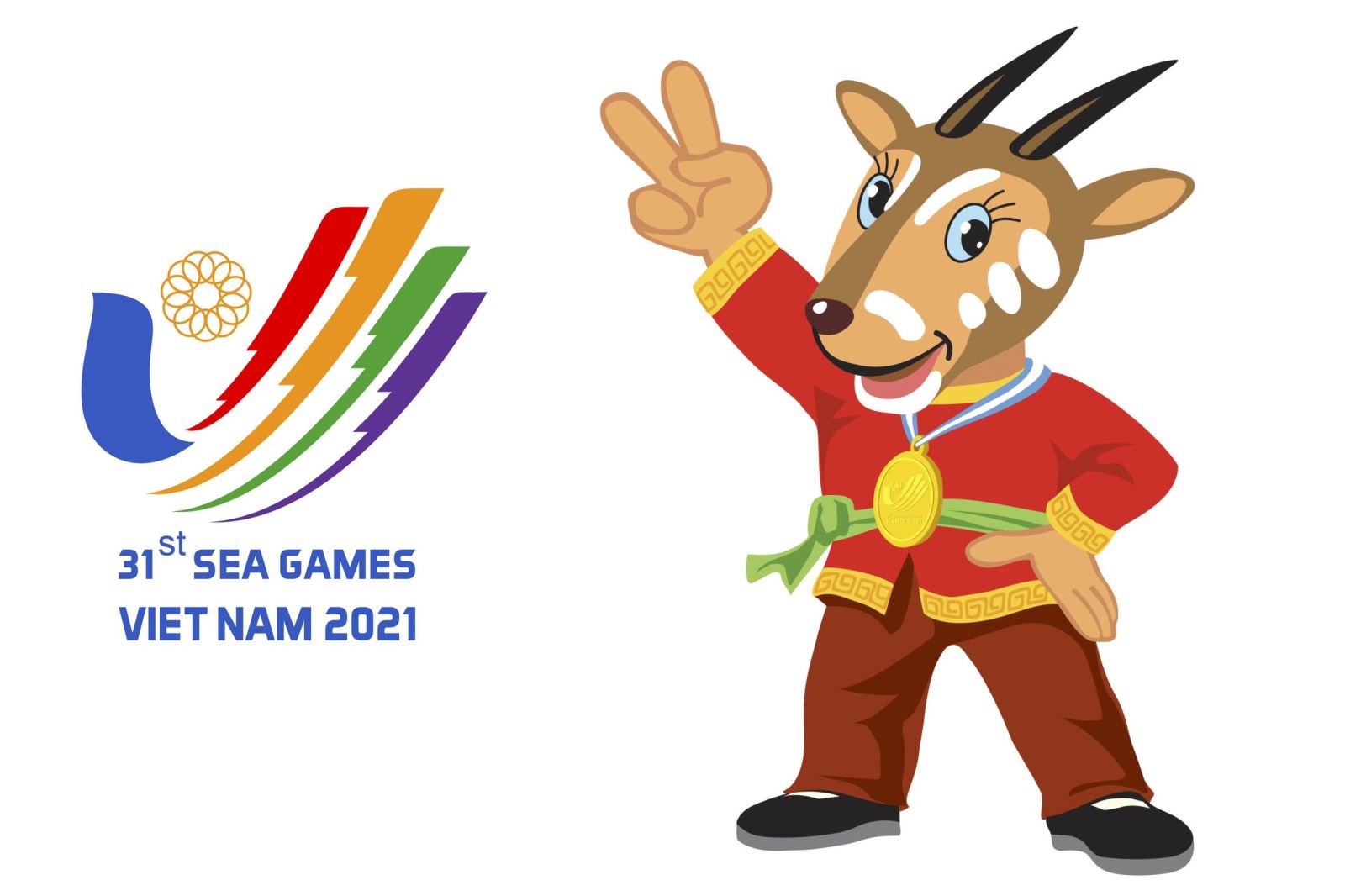 Ý nghĩa Logo: Cánh chim hoà bình (Hà Nội là thành phố vì hoà bình); Bàn tay hình chữ V (Victory – chiến thắng, Vietnam), các vòng tròn lồng vào nhau là logo Liên đoàn thể thao Đông Nam Á. Tác giả thiết kế: Hoàng Xuân Hiếu.Ý nghĩa linh vật: Sao la là loại vật hiếm (đã được đưa vào sách đỏ) chỉ còn tìm thấy ở miền núi phía Tây từ Thanh Hoá đến Hà Tĩnh của Việt Nam và số ít tại Lào. Biểu tượng về một loài động vật cũng là niềm tự hào của Việt Nam, đồng thời kêu gọi mọi người có trách nhiệm hơn trong bảo tồn thiên nhiên. Tác giả thiết kế: Ngô Xuân Khôi. Khẩu hiệu: For a stronger South East Asia (Vì một Đ.N.Á mạnh mẽ hơn)Ca khúc chính thức: Let’s Shine (Hãy toả sáng). Tác giả: Nhạc sĩ Huy Tuấn. MV chính thức đã được công bố vào ngày 18/5 vừa qua với sự góp mặt của 5 ca sĩ nổi tiếng: Tùng Dương, Văn Mai Hương, Hồ Ngọc Hà, Issac và Đen Vâu.  QUY ĐỊNH VÀ HƯỚNG DẪN PHÒNG - CHỐNG COVID-19TẠI SEA GAMES 31Sẽ có hơn 1.000 cán bộ y tế tham gia phục vụ SEA Games 31Tiểu Ban Y tế và Kiểm tra doping SEA Games 31 cho biết có khoảng hơn 1.000 cán bộ y tế tham gia phục vụ Đại hội. Mỗi khách sạn có VĐV lưu trú sẽ bố trí đội cấp cứu, đội phòng, chống dịch và đội đảm bảo an toàn thực phẩm. Riêng tại địa điểm thi đấu sẽ bố trí đội cấp cứu và đội phòng, chống dịch. Mỗi tổ cấp cứu gồm 2 bác sĩ, 2 điều dưỡng, 1 lái xe.Quản lý chặt các trường hợp nghi mắc COVID-19Bộ Y tế nêu yêu cầu khi phát hiện trường hợp nghi mắc COVID-19 tại nơi lưu trú cần thông báo ngay cho tổ phòng, chống dịch COVID-19 hoặc tổ y tế trực tại nơi lưu trú để được hướng dẫn xử lý. Đồng thời, đưa trường hợp này đến phòng cách ly tạm thời và lấy mẫu xét nghiệm kháng nguyên nhanh SARS-CoV-2. Nếu cho kết quả âm tính thì hướng dẫn người đó trở về phòng để tự theo dõi sức khỏe. Nếu có kết quả dương tính, cần triển khai tổ chức cách ly tại nơi lưu trú đối với các trường hợp không có triệu chứng hoặc có triệu chứng nhẹ vẫn tự phục vụ được, đồng thời thực hiện lấy mẫu xét nghiệm hằng ngày cho đến khi có kết quả xét nghiệm âm tính với SARS-CoV-2.Những trường hợp nặng và chuyển nặng thì chuyển tới cơ sở điều trị COVID-19 theo chỉ định của địa phương.Tất cả các trường hợp trong quá trình tham dự, tham gia các hoạt động tại SEA Games 31, nếu xác định nghi mắc COVID-19, cần báo ngay cho tổ phòng, chống dịch tại nơi tổ chức để được hướng dẫn xử lý, đồng thời trường hợp này phải hạn chế tiếp xúc với người xung quanh và đưa đến phòng cách ly tạm thời để lấy mẫu xét nghiệm kháng nguyên nhanh SARS-CoV-2.Đối với các VĐV, nếu kết quả xét nghiệm âm tính, ban huấn luyện, VĐV thảo luận với Ban Tổ chức trận đấu, nội dung thi đấu tại chỗ về tình trạng sức khỏe để quyết định việc có tiếp tục thi đấu hay không.Đối với ban huấn luyện, trọng tài, thành viên Ban Tổ chức, người phục vụ khi có kết quả âm tính được tiếp tục tham gia chỉ đạo, phục vụ nếu tình trạng sức khỏe đảm bảo; thực hiện đeo khẩu trang và tự theo dõi sức khỏe...Về phương án hành giấy mời, vé xem SEA Games 31Ban tổ chức SEA Games 31 đã chính thức có công văn gửi 12 tỉnh, thành phố tổ chức SEA Games 31 về phương án phát hành giấy mời, vé tại SEA Games 31. Theo công văn, BTC là đơn vị quản lý, phát hành và phân phối toàn bộ giấy mời lễ khai mạc, bế mạc SEA Games 31. Ngoài ra, vé và giấy mời trận tranh huy chương đồng và trận chung kết bóng đá nam trên sân Mỹ Đình cũng do ban tổ chức SEA Games 31 nắm giữ. Ban tổ chức trung ương giao cho ban tổ chức các địa phương quyết định phương án quản lý, phát hành giấy mời hoặc vé tại các sự kiện diễn ra tại địa phương mình. Việc phát hành vé phải đảm bảo: Ưu tiên số 1 cho ban tổ chức số lượng giấy mời, hoặc bố trí sẵn các vị trí ưu tiên để mời VVIP, VIP, trưởng các đoàn thể thao, ban tổ chức, nhà tài trợ, Đại sứ quán các nước, các tổ chức quốc tế... Ban tổ chức khuyến khích các địa phương tạo điều kiện cho người dân vào xem miễn phí để cổ vũ các trận đấu, từ đó lan tỏa tinh thần thể thao theo thông điệp của đại hội "Vì một Đông Nam Á mạnh mẽ hơn". Trường hợp  tổ chức bán vé, ban tổ chức địa phương phải báo cáo phương thức và phát hành vé theo mẫu do ban tổ chức quy định. Sau khi ban tổ chức SEA Games 31 có văn bản chính thức về phương án vé của đại hội, UBND tỉnh Phú Thọ cho biết đang bàn bạc với các ban ngành để thống nhất phương án giá vé và phát hành vé các trận đấu ở bảng A môn bóng đá nam diễn ra trên sân vận động Việt Trì. Bảng B tại SVĐ Thiên Trường (Nam Định). Một số nhiệm vụ chính triển khai trong thời gian tới- Rà soát, kiểm tra công tác chuẩn bị cho SEA Games 31 tại các địa phương, đơn vị.- Triển khai tập luyện, dàn dựng các tiết mục theo kịch bản Lễ Khai mạc, Bế mạc.- Tổ chức Lễ xuất quân Đoàn Thể thao Việt Nam tham dự SEA Games 31 (dự kiến ngày 28/4/2022); Hội nghị khẳng định và Hội nghị Ban Chỉ đạo, Ban Tổ chức SEA Games 31.- Tổ chức thuê đơn vị cung cấp dịch vụ xe ô tô; tuyển chọn và đào tạo lái xe; triển khai các phương án về dẫn đường, phân luồng, xử lý ùn tắc giao thông trong quá trình diễn ra Đại hội. - Tổ chức các hoạt động tuyên truyền, cổ động trực quan tại các địa điểm thi đấu của SEA Games 31.- Tiếp tục đào tạo, chuẩn bị lực lượng vận động viên của Đoàn Thể thao Việt Nam tham dự thi đấu tại SEA Games 31.- Triển khai phương án lắp dựng Trung tâm Truyền hình quốc tế, Trung tâm Báo chí, Trung tâm Điều hành và Trung tâm thẻ của Đại hội.- Ký kết hợp đồng với các khách sạn, cơ sở lưu trú phục vụ Đại hội; tổ chức đào tạo, tập huấn nghiệp vụ, kiểm tra chất lượng dịch vụ và vệ sinh an toàn thực phẩm tại các khách sạn.- Hướng dẫn phương án phòng chống dịch bệnh COVID-19; triển khai kế hoạch trực cấp cứu và khám, chữa bệnh, xử lý chấn thương, kế hoạch phòng, chống doping.- Triển khai phương án về đảm bảo an ninh, trật tự xã hội, phòng, chống cháy nổ và phương án xử lý đối với các tình huống đặc biệt. - Hoàn thiện nâng cấp, cải tạo cơ sở vật chất do Bộ quản lý và các dự án nâng cấp, cải tạo cơ sở vật chất phục vụ tổ chức Đại hội do địa phương quản lý; các dự án mua sắm, thuê mướn trang thiết bị, phương tiện giao thông phục vụ tổ chức SEA Games 31.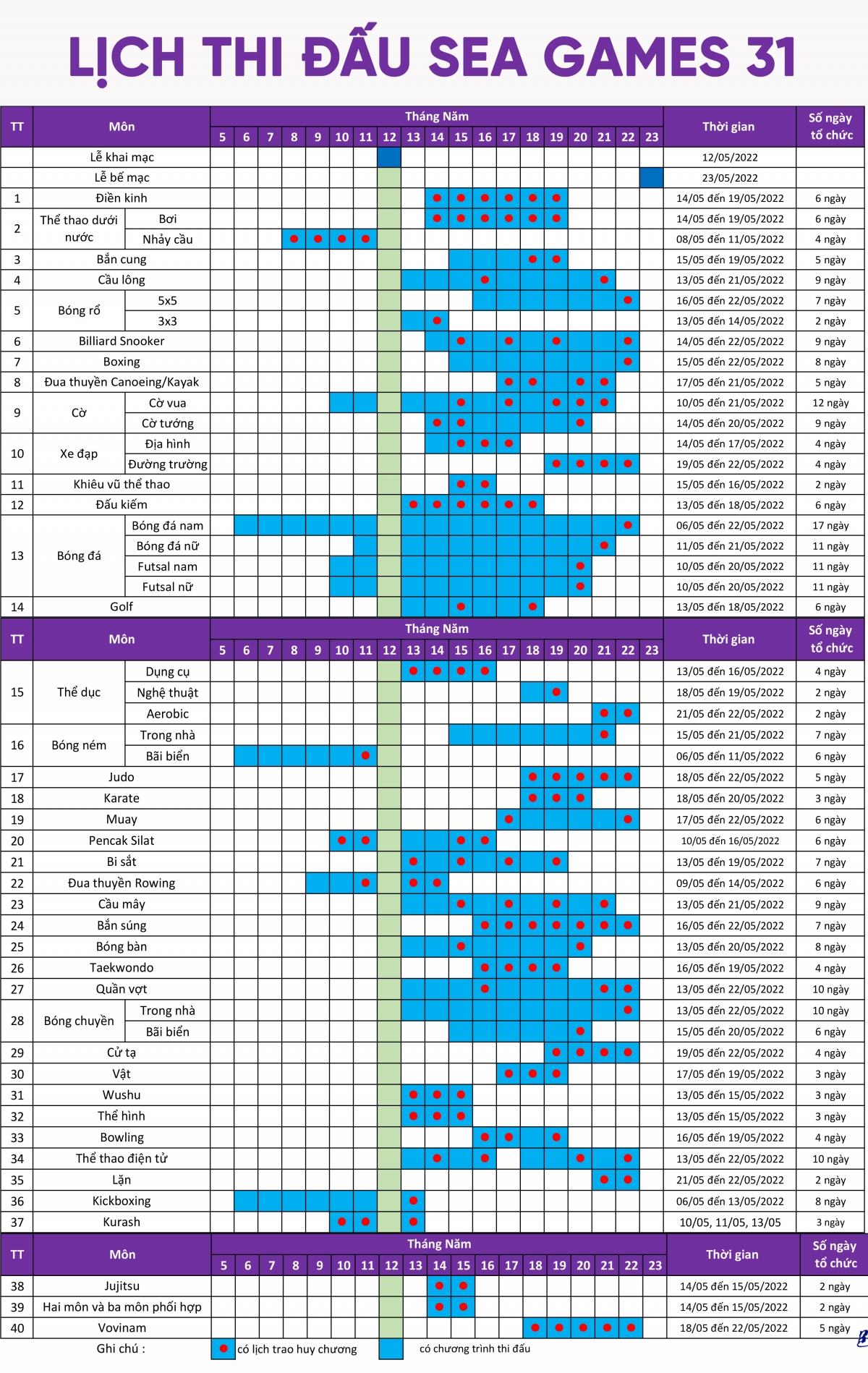 